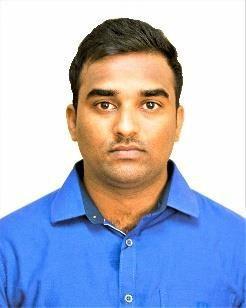 Curriculum VitaeRAVI 	Quantity Surveyor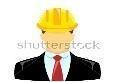 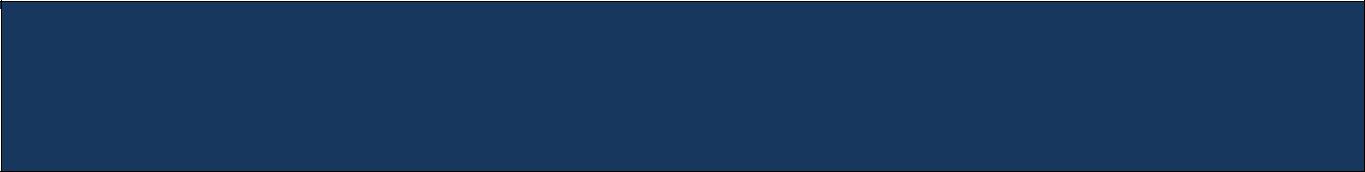 Email:	ravi.378942@2freemail.com Visa Status:	VISIT VISAC/o-Mobile no:	+971501685421PROFESSIONAL SUMMARY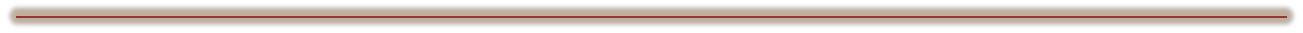 To achieve professional excellence in Quantity Surveyor Engineering with my Intellectual and Technical Skills by being part of a reputed and dynamic Organization and contribute towards the Organization’s Growth.WORK EXPERIENCE:	3 Years 3 months, FROM SEP-2014 TO DEC-2017WORK HISTORY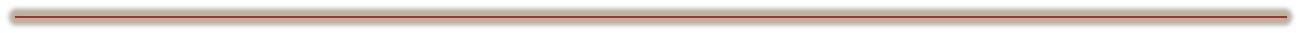 ROLE: Quantity Surveyor EngineerPrevious Company: M+W GROUPLocation: Hyderabad, IndiaKey Projects Involved:10/2015 to 12/2017Infosys Innovation Camp “STB6 WING A G+11” Project in Hyderabad, Construction of building with CSA scope, India.Infosys Innovation Camp ”STB6 WING B G+7” Project in Hyderabad, Construction of building with CSA scope, IndiaRole:Prepare tender and contract documents, including bills of quantities with the architect and/or the client.Recalculate costs if the design or material changesUndertake cost analysis for repair and maintenance project work.assist in establishing a client's requirements and undertake feasibility studies.Perform risk, value management and cost control.Advise on a procurement strategy.Identify, analyse and develop responses to commercial risks.Prepare and analyse costings for tenders.Allocate work to subcontractors.Provide advice on contractual claims.Analyse outcomes and write detailed progress reports.Value completed work and arrange payments.Maintain awareness of the different building contracts in current use.Understand the implications of health and safety regulations.ROLE: CIVIL ENGINEER	09/2014 to 09/2015Company: K.JANARDHANA RAO & COLocation: Rajahmundry, IndiaProject Involved:Indian Oil Petrol Pump Construction in Rajahmundry, India.ROLE:Inspected project Sites to monitor progress and adherence to design specifications, safety protocols and state sanitation standards.Preparing Bar bending schedule (BBS).Preparing Concrete Quantity.Review and understand method statements, quality control procedures, project quality plan, project specifications, related codes and approved drawings, and ensure that all works are in the compliance with the approved drawings and specifications.Coordinate utility service providers according to project schedules.Reviewed plans and specs during the schematic design of pre-construction.Attend weekly production and operations contractor meetings, which facilitated stronger communication and the ability to resolve critical issues.Know and follow safety rules, procedures and protocols.Determined the project schedule, which included the sequence of all construction activities.Assisted the Project Manager of production in the review, approving and archiving of all closeout documents.Coordination and Execution of works as per approved drawings.Planning of materials, manpower and machinery requirement to achieve project milestones.PROFESSIONAL SKILLS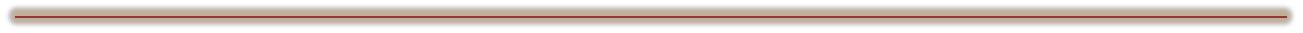 Principles Of Measurement (POM)Bills Of Quantities (BOQ)Submittal report for the approval of materialsProject Stages ReportProject Deliverables ReportWeekly Report & Monthly ReportVariationsValue Engineering MeetingWorkshopTender DocumentationEDUCATION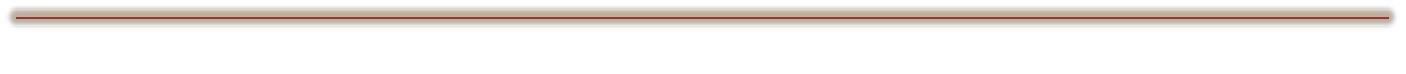 Graduated from JNTUK-India, Specialised in Civil Engineering in the year 2014.CERTIFICATIONS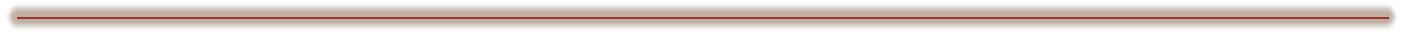 QUANTITY SURVEYINGQUALITY CONTROL & QUALITY ASSURANCEAuto CAD3D MAXPERSONAL DETAILS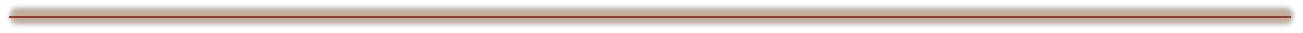 NATIONALITY:DATE OF BIRTH:LANGUAGES KNOWN:Marital Status:INDIAN27 AUGUST 1993ENGLISH, HINDI & TELUGUSingleDECLARATION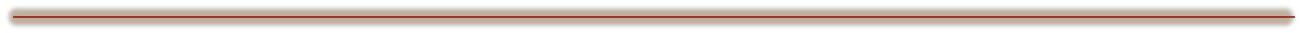 I hereby declare that all the above furnished details are correct and true to the best of my knowledge.Date:	RAVI